Miejskie warsztaty rękodzielnicze pt. 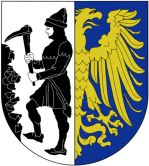 „Nie dzieli, a łączy – Rękoczyn!”								         Finansowane ze środków gminy BytomOrganizatorzy:Stowarzyszenie Przyjazna ÓsemkaSzkoła Podstawowa nr 21 im. Józefa Lompy w BytomiuCele warsztatów:Integrację i aktywizację lokalnej społeczności.Wzbogacenie życia kulturalnego dzielnicy i miasta.Rozwijanie twórczych talentów i zainteresowań uczniów.Zdobywanie i rozwijanie umiejętności w zakresie rękodzieła artystycznego.Promocję rękodzieła i nowatorskich technik rękodzielniczych.Rozwijanie wyobraźni, kreatywności i wrażliwości artystycznej.Poznanie alternatywnych sposobów spędzania czasu wolnego.Tworzenie pozytywnego wizerunku miasta Bytomia jako otwartego na wartościowe inicjatywy kulturalne.Sprzyjanie w budowaniu więzi rodzinnych.Uczestnicy warsztatów:Uczniowie szkół podstawowych wraz z rodzicem / pełnoletnim opiekunem zamieszkujący na terenie gminy Bytom.Termin i miejsce przeprowadzenia warsztatów:Termin: Warsztaty będą przeprowadzone w okresie od marca do września 2024 r. Miejsce: budynek  Szkoły Podstawowej nr 21 im. Józefa Lompy w Bytomiu, ul. Worpie 14-16, 41-906 Bytom.Warunki ogólne:Warsztaty są organizowane w ramach realizacji zadania publicznego współfinansowanego przez gminę Bytom pn. Miejskie warsztaty rękodzielnicze pt. "Nie dzieli, a łączy - Rękoczyn!".Warsztaty są bezpłatne, a organizator zapewnia niezbędne materiały.Regulamin dotyczy wszystkich uczestników warsztatów. Zgłoszenie uczestnictwa w warsztatach jest jednoznaczne z akceptacją niniejszego regulaminu.W ramach zadania zaplanowano 4 cykle tematyczne warsztatów: „Wieńce wielkanocne”, „Kamień farbą malowany”, „Świece w szkle”, „Mydełka”.Warsztaty są skierowane dla mieszkańców gminy Bytom. Uczniów szkół podstawowych oraz ich rodzica lub innego pełnoletniego opiekuna. Warsztaty odbywają się w terminach i godzinach ustalonych przez organizatora, opublikowanych na stronie internetowej https://sp21bytom.edupage.org/ oraz przekazanych do wiadomości bytomskich szkół podstawowych.Liczba uczestników mogących wziąć udział w każdym warsztacie jest ograniczona, a o udziale decyduje kolejność zgłoszeń. Rezerwacji miejsca należy dokonać poprzez kartę zgłoszenia (załącznik nr 1) wysłaną na adres e-mail: swietlica@sp21.bytom.pl Osoby zakwalifikowane do danego warsztatu zostaną poinformowane o tym fakcie przez organizatora poprzez wskazany karcie zgłoszenia numer telefonu lub adres e-mail.Każdy z uczestników powinien najpóźniej w dniu przeprowadzenia warsztatów dostarczyć organizatorom oświadczenia (załącznik nr 2 i załącznik nr 3). Zgody mogą zostać przesłane na adres e-mail wskazany w poprzednim punkcie lub wypełnione  bezpośrednio przed rozpoczęciem warsztatu.W razie chęci uczestnictwa w więcej niż jednym warsztacie należy każdorazowo przesłać poprawnie wypełnioną kartę zgłoszenia na wskazany adres e-mail.W trakcie trwania warsztatów niepełnoletni uczestnicy przebywają pod opieką rodzica / pełnoletniego opiekuna.W razie choroby prowadzących warsztaty bądź zaistnienia innych sytuacji uniemożliwiających przeprowadzenie warsztatów w zaplanowanej dacie zostaną one odwołane. Gdy będzie to możliwe zostanie ustalony inny termin ich przeprowadzenia.Uczestnicy warsztatów obowiązani są korzystać z udostępnionej im sali, jej wyposażenia oraz materiałów zgodnie z ich przeznaczeniem i wskazówkami prowadzących.Organizator zastrzega sobie prawo do tworzenia dokumentacji warsztatowej z przebiegu zajęć w postaci zdjęć oraz ich publikacji na stronie internetowej https://sp21bytom.edupage.org/Postanowienia końcowe:Postanowienia regulaminu obowiązują organizatorów i uczestników konkursu.Wszelkie zmiany regulaminu może wprowadzić jedynie organizator konkursu w formie aneksu, o czym zawiadamia uczestników.Dodatkowych informacji związanych z warsztatami udzielają: mgr Sandra Kotlorz (sandra.kotlorz@sp21.bytom.pl) mgr Jessica Wrońska (jessica.wronska@sp21.bytom.pl)Serdecznie zapraszamy do wzięcia udziału w Miejskie warsztaty rękodzielnicze pt. „Nie dzieli, a łączy – Rękoczyn!”Załącznik nr 1Karta zgłoszeniaMiejskie warsztaty rękodzielnicze pt."Nie dzieli, a łączy - Rękoczyn!"Imię i nazwisko dziecka uczestniczącego w warsztatach:…………………………………………………………………………………………………..Imię i nazwisko rodzica / pełnoletniego opiekuna uczestniczącego w warsztatach :…………………………………………………………………………………………………..Telefon kontaktowy:…………………………………………………………………………………………………..Adres e-mail:…………………………………………………………………………………………………..Załącznik nr 2…………………………………………. 		          ……………………………………….(imię i nazwisko rodzica/opiekuna prawnego)   			                          (miejscowość, data)Oświadczenie rodzica/opiekuna prawnego	Oświadczam, że wyrażam zgodę na udział oraz przetwarzanie danych osobowych i rejestrowanie wizerunku mojego dziecka………….………………………………………………………………………………………(imię i nazwisko dziecka)w celach związanych z Miejskimi warsztatami rękodzielniczymi pt. "Nie dzieli, a łączy - Rękoczyn!"………………………………………….(czytelny podpis rodzica/opiekuna prawnego)Klauzula informacyjnaAdministratorem danych osobowych jest Organizator - Stowarzyszenie Przyjazna Ósemka (zwane dalej: „Administratorem” lub „Stowarzyszeniem”) z siedzibą w Bytomiu (adres: ul. Worpie 14-16, 41-906 Bytom), identyfikujące się numerami NIP: 626-30-10-482, REGON: 243077595, KRS: 0000434504.Stowarzyszenie chroni dane zgodnie z wymogami powszechnie obowiązujących przepisów prawa tj. Rozporządzeniem Parlamentu Europejskiego i Rady (UE) 2016/679 z dnia 27 kwietnia 2016 r. oraz innymi aktami prawnymi mającymi zastosowanie przy ochronie danych osobowych.Administrator danych osobowych nadzoruje prawidłowość przetwarzania danych osobowych.Pani/Pana dane osobowe przetwarzane będą dla celu organizacji i przeprowadzenia wydarzenia.Podstawą do przetwarzania danych osobowych jest zgoda na przetwarzanie danych osobowych.Podanie danych jest dobrowolne, jednak konieczne do realizacji celów, do jakich zostały zebrane.Dane nie będą udostępniane podmiotom zewnętrznym z wyjątkiem przypadków przewidzianych przepisami prawa.Dane przechowywane będą przez okres niezbędny do realizacji wyżej określonych celów.Posiada Pani/Pan prawo dostępu do treści swoich danych wraz z zastrzeżeniem przepisów prawa: prawo ich sprostowania, usunięcia, ograniczenia przetwarzania, prawo do przenoszenia danych, prawo do wniesienia sprzeciwu, prawo do cofnięcia zgody w dowolnym momencie.……………………………………………(data, czytelny podpis rodzica/opiekuna prawnego)Załącznik nr 3…………………………………………. 		          ……………………………………….(imię i nazwisko)   			                          			(miejscowość, data)Oświadczenie	Oświadczam, że wyrażam zgodę na przetwarzanie moich danych osobowych i rejestrowanie mojego wizerunku w celach związanych z Miejskimi warsztatami rękodzielniczymi pt. "Nie dzieli, a łączy - Rękoczyn!"………………………………………….(czytelny podpis)Klauzula informacyjnaAdministratorem danych osobowych jest Organizator - Stowarzyszenie Przyjazna Ósemka (zwane dalej: „Administratorem” lub „Stowarzyszeniem”) z siedzibą w Bytomiu (adres: ul. Worpie 14-16, 41-906 Bytom), identyfikujące się numerami NIP: 626-30-10-482, REGON: 243077595, KRS: 0000434504.Stowarzyszenie chroni dane zgodnie z wymogami powszechnie obowiązujących przepisów prawa tj. Rozporządzeniem Parlamentu Europejskiego i Rady (UE) 2016/679 z dnia 27 kwietnia 2016 r. oraz innymi aktami prawnymi mającymi zastosowanie przy ochronie danych osobowych.Administrator danych osobowych nadzoruje prawidłowość przetwarzania danych osobowych.Pani/Pana dane osobowe przetwarzane będą dla celu organizacji i przeprowadzenia wydarzenia.Podstawą do przetwarzania danych osobowych jest zgoda na przetwarzanie danych osobowych.Podanie danych jest dobrowolne, jednak konieczne do realizacji celów, do jakich zostały zebrane.Dane nie będą udostępniane podmiotom zewnętrznym z wyjątkiem przypadków przewidzianych przepisami prawa.Dane przechowywane będą przez okres niezbędny do realizacji wyżej określonych celów.Posiada Pani/Pan prawo dostępu do treści swoich danych wraz z zastrzeżeniem przepisów prawa: prawo ich sprostowania, usunięcia, ograniczenia przetwarzania, prawo do przenoszenia danych, prawo do wniesienia sprzeciwu, prawo do cofnięcia zgody w dowolnym momencie.……………………………………………(data, czytelny podpis)